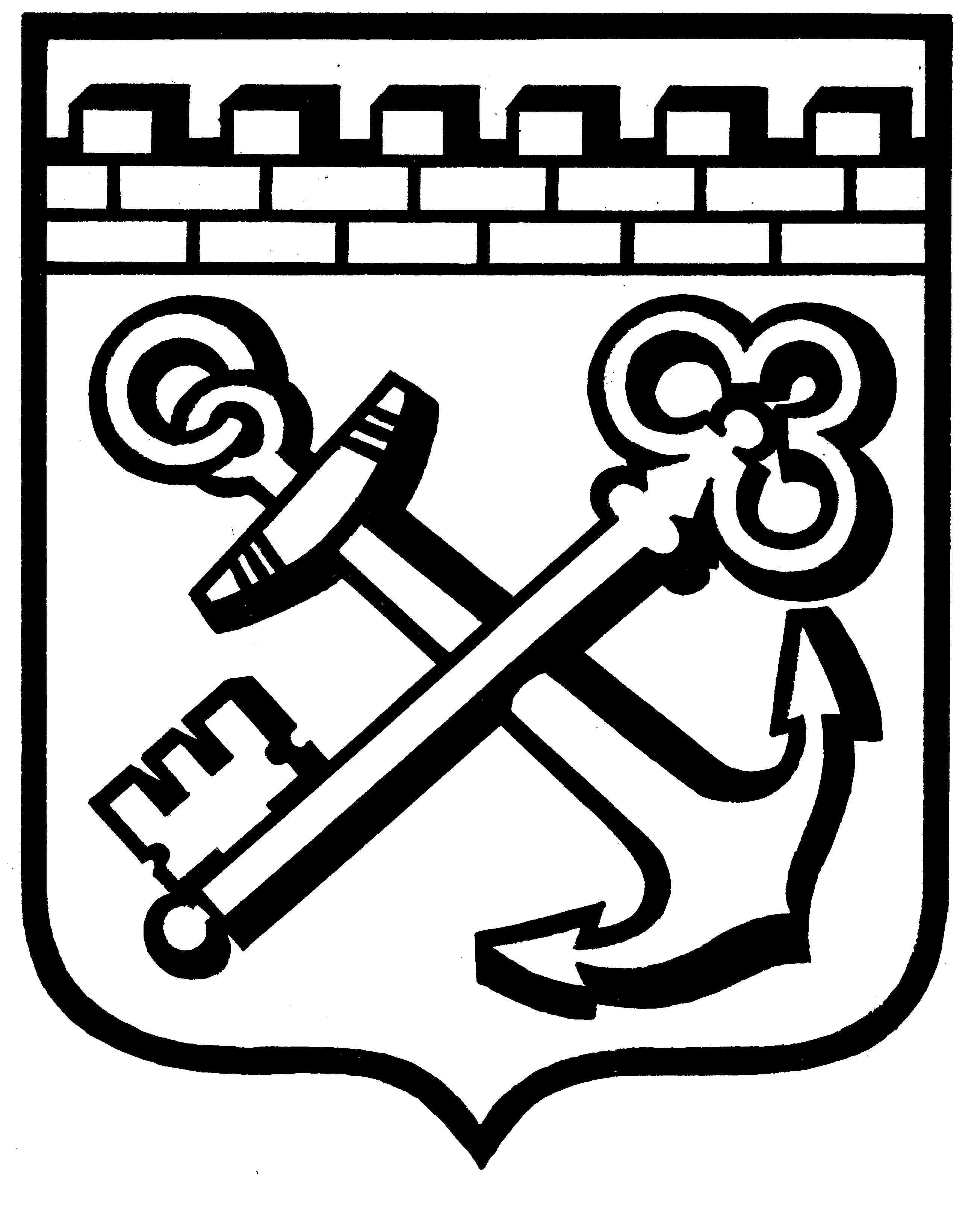 КОМИТЕТ ГРАДОСТРОИТЕЛЬНОЙ ПОЛИТИКИ
ЛЕНИНГРАДСКОЙ ОБЛАСТИПРИКАЗот ____________  № ____О внесении изменений в приказ комитета по архитектуре и градостроительству Ленинградской области
от 30 декабря 2016 года № 69 «Об утверждении правил землепользования и застройки муниципального образования
Любанское городское поселение Тосненского муниципального района Ленинградской области» В соответствии со статьями 32 и 33 Градостроительного кодекса Российской Федерации, статьи 17 федерального закона от 06.10.2003 № 131-ФЗ «Об общих принципах организации местного самоуправления в Российской Федерации», пунктом 1 части 2 статьи 1 областного закона от 7 июля 2014 года № 45-оз «О перераспределении полномочий в области градостроительной деятельности между органами государственной власти Ленинградской области и органами местного самоуправления Ленинградской области», пунктом 2.13 Положения о Комитете градостроительной политики Ленинградской области, утвержденного постановлением Правительства Ленинградской области от 9 сентября 2019 года № 421,  приказываю:внести изменения в приказ комитета по архитектуре и градостроительству Ленинградской области от 30 декабря 2016 года № 69
«Об утверждении правил землепользования и застройки муниципального образования Любанское городское поселение Тосненского муниципального района Ленинградской области», признав утратившими силу правила  землепользования и застройки муниципального образования Любанское городское поселение Тосненского муниципального района Ленинградской области в части зоны с особыми условиями использования территорий «Санитарный разрыв (полоса отчуждения) от объектов транспортной инфраструктуры», отображенной на карте зон с особыми условиями использования территории, карте границ территорий объектов культурного наследия, в границах земельного участка с кадастровым номером 47:26:0916006:21.Председатель комитета                                                                         И.Я.Кулаков